KEFRI/F/CAQA/05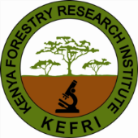 KENYA FORESTRY RESEARCH INSTITUTEGIFTS REGISTERName of officerName of person or Entity Giving GiftValue and Purpose of GiftDate Gift was Given Date Recorded in the RegisterDecision on the Gift for Officer/Organization/ to be Returned 